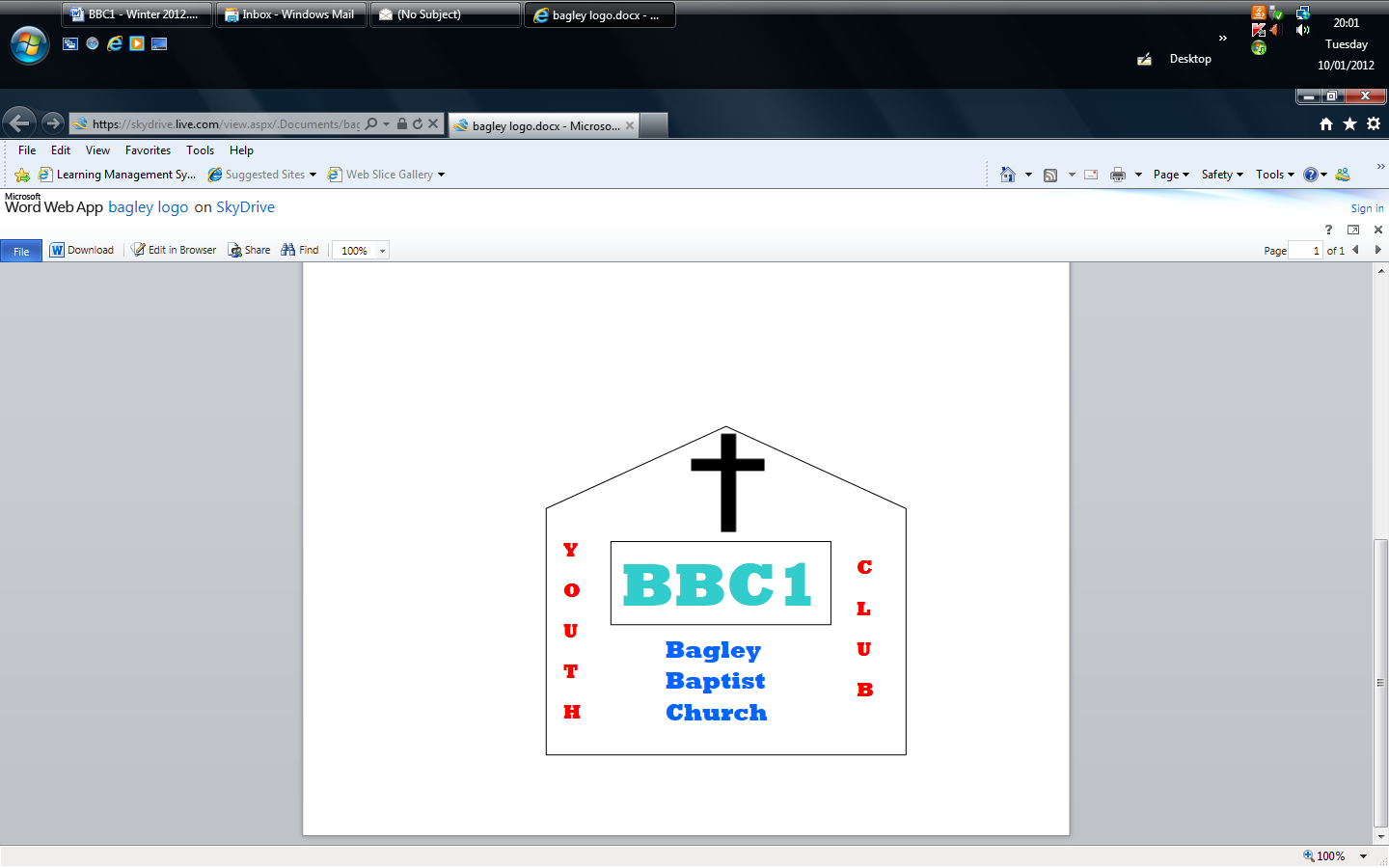 AUTUMN 2017Leaders:	Mark Appleby	Tel: 01934 732075Lottie Smallwood	Tel: 01278 723350DateTimeActivityWednesday, 6th September7.30 – 9.15Games and funWednesday,13th September7.30 – 9.15Games and funWednesday,20th September7.30 – 9.15Field games at Jacobs field (map to follow)Wednesday 27th September7.30 – 9.30Film nightWednesday,4th October 7.30 – 9.15Games and funWednesday,11th October7.00 – 9.30Go Karting (details to follow)Wednesday,18th October7.30 – 9.15Games and funWednesday,25th OctoberHALF TERMWednesday,1st November 7.30 – 9.15Bonfire and treats at Jacobs field (map to follow)Wednesday,8th November 7.30 – 9:15Games and funWednesday,15th November6.30 – 10.00Air hop (details to follow)Wednesday,22nd November7.30 – 9.30Film nightWednesday,29th November7.30 – 9.15Games and funTHURSDAY7th December7.00 – 9.30Christmas shopping (meet at the Jacobs house in Gills Lane, Rooksbridge BS26 2TU)Wednesday,13th December7.30 – 9.30Christmas partyCHRISTMAS BREAKCHRISTMAS BREAKCHRISTMAS BREAKReturn Wednesday 10th January. Club nightReturn Wednesday 10th January. Club nightReturn Wednesday 10th January. Club night